 Yadkin-Pee Dee Water Management Group  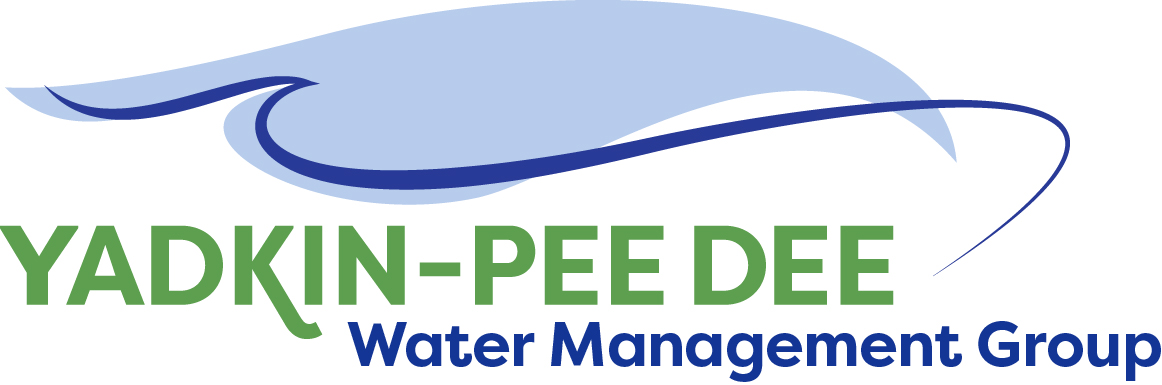                   AGENDAYadkin-Pee Dee Water Management Group Kickoff Meeting12PM to 2:30PM, January 19, 2017Salisbury-Rowan Utilities Office1 Water Street, Salisbury, NCWelcome and Review of Agenda				Christie Putnam, ChairLunch will be providedApprove minutes from November 30, 2016 meetingState Perspective on Local Water Supply Plans		Linwood Peele, DEQCommon shortcomings with local water supply plansGroup QuestionsDiscussion: Creating a regional water supply plan built from local water supply plansAdministrative Items						Allfinancial update (City of Winston-Salem) Voting on New Members --  (Rowan County, Davie County, Water and Sewer Authority of Cabarrus County)Group Member Updates					AllRoundtable updates from individual members Discussion of March Meeting Agenda			All